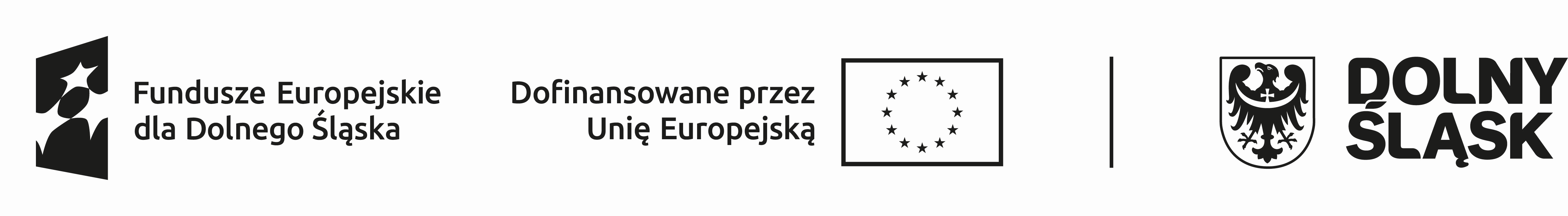 (Załącznik Nr ).............................................................(pieczęć organizatora stażu)Umowa Nr UmStaz……………………..od ……………….. do ………………….Oryginał listy obecności stanowi podstawę do wypłaty stypendium stażowego.W przypadku chorobowego -  druk ZUS ZLA ma być wystawiony na NIP Urzędu Pracy 692-10-33-718)Lista musi być podpisana, zawierać wymagane podpisy i załączniki – wnioski o udzielenie dni wolnych.Listę obecności należy składać w Powiatowym Urzędzie Pracy w Lubinie do 5-go każdego następnego miesiąca pok. 10m-c............Imię i nazwisko   ……………………………………….…     (osoba bezrobotna składa czytelne podpisy)                                          Godziny pracy od-do………………………Data wpływuUwagi i adnotacje Urzędu: CAZ- IRP. ………………………………. □ nie stwierdzono nieprawidłowości; □ stwierdzono nieprawidłowości, potrącono: …………………………………………………………..…………………………………………………………..…………………………………………………………..………………………………………………(data i podpis osoby sprawdzającej)Potwierdzam zgodność listy obecności.Oświadczam,  że czas pracy stażysty nie przekroczył              8 godzin na dobę  i 40 godz. tygodniowoW przypadku osób ze znacznym lub umiarkowanym stopniem niepełnosprawności 7 godzin na dobę                      35 godz. tygodniowo.                        Uwagi,  adnotacje ………………………………………………………………………………………………Staż odbywa się zgodnie z grafikiem TAK/NIEUwagi , adnotacje…………………………………………………………………………………………………...………………….……………..(podpis i pieczęć Organizatora)1Data wpływuUwagi i adnotacje Urzędu: CAZ- IRP. ………………………………. □ nie stwierdzono nieprawidłowości; □ stwierdzono nieprawidłowości, potrącono: …………………………………………………………..…………………………………………………………..…………………………………………………………..………………………………………………(data i podpis osoby sprawdzającej)Potwierdzam zgodność listy obecności.Oświadczam,  że czas pracy stażysty nie przekroczył              8 godzin na dobę  i 40 godz. tygodniowoW przypadku osób ze znacznym lub umiarkowanym stopniem niepełnosprawności 7 godzin na dobę                      35 godz. tygodniowo.                        Uwagi,  adnotacje ………………………………………………………………………………………………Staż odbywa się zgodnie z grafikiem TAK/NIEUwagi , adnotacje…………………………………………………………………………………………………...………………….……………..(podpis i pieczęć Organizatora)2Data wpływuUwagi i adnotacje Urzędu: CAZ- IRP. ………………………………. □ nie stwierdzono nieprawidłowości; □ stwierdzono nieprawidłowości, potrącono: …………………………………………………………..…………………………………………………………..…………………………………………………………..………………………………………………(data i podpis osoby sprawdzającej)Potwierdzam zgodność listy obecności.Oświadczam,  że czas pracy stażysty nie przekroczył              8 godzin na dobę  i 40 godz. tygodniowoW przypadku osób ze znacznym lub umiarkowanym stopniem niepełnosprawności 7 godzin na dobę                      35 godz. tygodniowo.                        Uwagi,  adnotacje ………………………………………………………………………………………………Staż odbywa się zgodnie z grafikiem TAK/NIEUwagi , adnotacje…………………………………………………………………………………………………...………………….……………..(podpis i pieczęć Organizatora)3Data wpływuUwagi i adnotacje Urzędu: CAZ- IRP. ………………………………. □ nie stwierdzono nieprawidłowości; □ stwierdzono nieprawidłowości, potrącono: …………………………………………………………..…………………………………………………………..…………………………………………………………..………………………………………………(data i podpis osoby sprawdzającej)Potwierdzam zgodność listy obecności.Oświadczam,  że czas pracy stażysty nie przekroczył              8 godzin na dobę  i 40 godz. tygodniowoW przypadku osób ze znacznym lub umiarkowanym stopniem niepełnosprawności 7 godzin na dobę                      35 godz. tygodniowo.                        Uwagi,  adnotacje ………………………………………………………………………………………………Staż odbywa się zgodnie z grafikiem TAK/NIEUwagi , adnotacje…………………………………………………………………………………………………...………………….……………..(podpis i pieczęć Organizatora)4Data wpływuUwagi i adnotacje Urzędu: CAZ- IRP. ………………………………. □ nie stwierdzono nieprawidłowości; □ stwierdzono nieprawidłowości, potrącono: …………………………………………………………..…………………………………………………………..…………………………………………………………..………………………………………………(data i podpis osoby sprawdzającej)Potwierdzam zgodność listy obecności.Oświadczam,  że czas pracy stażysty nie przekroczył              8 godzin na dobę  i 40 godz. tygodniowoW przypadku osób ze znacznym lub umiarkowanym stopniem niepełnosprawności 7 godzin na dobę                      35 godz. tygodniowo.                        Uwagi,  adnotacje ………………………………………………………………………………………………Staż odbywa się zgodnie z grafikiem TAK/NIEUwagi , adnotacje…………………………………………………………………………………………………...………………….……………..(podpis i pieczęć Organizatora)5Data wpływuUwagi i adnotacje Urzędu: CAZ- IRP. ………………………………. □ nie stwierdzono nieprawidłowości; □ stwierdzono nieprawidłowości, potrącono: …………………………………………………………..…………………………………………………………..…………………………………………………………..………………………………………………(data i podpis osoby sprawdzającej)Potwierdzam zgodność listy obecności.Oświadczam,  że czas pracy stażysty nie przekroczył              8 godzin na dobę  i 40 godz. tygodniowoW przypadku osób ze znacznym lub umiarkowanym stopniem niepełnosprawności 7 godzin na dobę                      35 godz. tygodniowo.                        Uwagi,  adnotacje ………………………………………………………………………………………………Staż odbywa się zgodnie z grafikiem TAK/NIEUwagi , adnotacje…………………………………………………………………………………………………...………………….……………..(podpis i pieczęć Organizatora)6Data wpływuUwagi i adnotacje Urzędu: CAZ- IRP. ………………………………. □ nie stwierdzono nieprawidłowości; □ stwierdzono nieprawidłowości, potrącono: …………………………………………………………..…………………………………………………………..…………………………………………………………..………………………………………………(data i podpis osoby sprawdzającej)Potwierdzam zgodność listy obecności.Oświadczam,  że czas pracy stażysty nie przekroczył              8 godzin na dobę  i 40 godz. tygodniowoW przypadku osób ze znacznym lub umiarkowanym stopniem niepełnosprawności 7 godzin na dobę                      35 godz. tygodniowo.                        Uwagi,  adnotacje ………………………………………………………………………………………………Staż odbywa się zgodnie z grafikiem TAK/NIEUwagi , adnotacje…………………………………………………………………………………………………...………………….……………..(podpis i pieczęć Organizatora)7Data wpływuUwagi i adnotacje Urzędu: CAZ- IRP. ………………………………. □ nie stwierdzono nieprawidłowości; □ stwierdzono nieprawidłowości, potrącono: …………………………………………………………..…………………………………………………………..…………………………………………………………..………………………………………………(data i podpis osoby sprawdzającej)Potwierdzam zgodność listy obecności.Oświadczam,  że czas pracy stażysty nie przekroczył              8 godzin na dobę  i 40 godz. tygodniowoW przypadku osób ze znacznym lub umiarkowanym stopniem niepełnosprawności 7 godzin na dobę                      35 godz. tygodniowo.                        Uwagi,  adnotacje ………………………………………………………………………………………………Staż odbywa się zgodnie z grafikiem TAK/NIEUwagi , adnotacje…………………………………………………………………………………………………...………………….……………..(podpis i pieczęć Organizatora)8Data wpływuUwagi i adnotacje Urzędu: CAZ- IRP. ………………………………. □ nie stwierdzono nieprawidłowości; □ stwierdzono nieprawidłowości, potrącono: …………………………………………………………..…………………………………………………………..…………………………………………………………..………………………………………………(data i podpis osoby sprawdzającej)Potwierdzam zgodność listy obecności.Oświadczam,  że czas pracy stażysty nie przekroczył              8 godzin na dobę  i 40 godz. tygodniowoW przypadku osób ze znacznym lub umiarkowanym stopniem niepełnosprawności 7 godzin na dobę                      35 godz. tygodniowo.                        Uwagi,  adnotacje ………………………………………………………………………………………………Staż odbywa się zgodnie z grafikiem TAK/NIEUwagi , adnotacje…………………………………………………………………………………………………...………………….……………..(podpis i pieczęć Organizatora)9Data wpływuUwagi i adnotacje Urzędu: CAZ- IRP. ………………………………. □ nie stwierdzono nieprawidłowości; □ stwierdzono nieprawidłowości, potrącono: …………………………………………………………..…………………………………………………………..…………………………………………………………..………………………………………………(data i podpis osoby sprawdzającej)Potwierdzam zgodność listy obecności.Oświadczam,  że czas pracy stażysty nie przekroczył              8 godzin na dobę  i 40 godz. tygodniowoW przypadku osób ze znacznym lub umiarkowanym stopniem niepełnosprawności 7 godzin na dobę                      35 godz. tygodniowo.                        Uwagi,  adnotacje ………………………………………………………………………………………………Staż odbywa się zgodnie z grafikiem TAK/NIEUwagi , adnotacje…………………………………………………………………………………………………...………………….……………..(podpis i pieczęć Organizatora)10Data wpływuUwagi i adnotacje Urzędu: CAZ- IRP. ………………………………. □ nie stwierdzono nieprawidłowości; □ stwierdzono nieprawidłowości, potrącono: …………………………………………………………..…………………………………………………………..…………………………………………………………..………………………………………………(data i podpis osoby sprawdzającej)Potwierdzam zgodność listy obecności.Oświadczam,  że czas pracy stażysty nie przekroczył              8 godzin na dobę  i 40 godz. tygodniowoW przypadku osób ze znacznym lub umiarkowanym stopniem niepełnosprawności 7 godzin na dobę                      35 godz. tygodniowo.                        Uwagi,  adnotacje ………………………………………………………………………………………………Staż odbywa się zgodnie z grafikiem TAK/NIEUwagi , adnotacje…………………………………………………………………………………………………...………………….……………..(podpis i pieczęć Organizatora)11Data wpływuUwagi i adnotacje Urzędu: CAZ- IRP. ………………………………. □ nie stwierdzono nieprawidłowości; □ stwierdzono nieprawidłowości, potrącono: …………………………………………………………..…………………………………………………………..…………………………………………………………..………………………………………………(data i podpis osoby sprawdzającej)Potwierdzam zgodność listy obecności.Oświadczam,  że czas pracy stażysty nie przekroczył              8 godzin na dobę  i 40 godz. tygodniowoW przypadku osób ze znacznym lub umiarkowanym stopniem niepełnosprawności 7 godzin na dobę                      35 godz. tygodniowo.                        Uwagi,  adnotacje ………………………………………………………………………………………………Staż odbywa się zgodnie z grafikiem TAK/NIEUwagi , adnotacje…………………………………………………………………………………………………...………………….……………..(podpis i pieczęć Organizatora)12Data wpływuUwagi i adnotacje Urzędu: CAZ- IRP. ………………………………. □ nie stwierdzono nieprawidłowości; □ stwierdzono nieprawidłowości, potrącono: …………………………………………………………..…………………………………………………………..…………………………………………………………..………………………………………………(data i podpis osoby sprawdzającej)Potwierdzam zgodność listy obecności.Oświadczam,  że czas pracy stażysty nie przekroczył              8 godzin na dobę  i 40 godz. tygodniowoW przypadku osób ze znacznym lub umiarkowanym stopniem niepełnosprawności 7 godzin na dobę                      35 godz. tygodniowo.                        Uwagi,  adnotacje ………………………………………………………………………………………………Staż odbywa się zgodnie z grafikiem TAK/NIEUwagi , adnotacje…………………………………………………………………………………………………...………………….……………..(podpis i pieczęć Organizatora)13Data wpływuUwagi i adnotacje Urzędu: CAZ- IRP. ………………………………. □ nie stwierdzono nieprawidłowości; □ stwierdzono nieprawidłowości, potrącono: …………………………………………………………..…………………………………………………………..…………………………………………………………..………………………………………………(data i podpis osoby sprawdzającej)Potwierdzam zgodność listy obecności.Oświadczam,  że czas pracy stażysty nie przekroczył              8 godzin na dobę  i 40 godz. tygodniowoW przypadku osób ze znacznym lub umiarkowanym stopniem niepełnosprawności 7 godzin na dobę                      35 godz. tygodniowo.                        Uwagi,  adnotacje ………………………………………………………………………………………………Staż odbywa się zgodnie z grafikiem TAK/NIEUwagi , adnotacje…………………………………………………………………………………………………...………………….……………..(podpis i pieczęć Organizatora)14Data wpływuUwagi i adnotacje Urzędu: CAZ- IRP. ………………………………. □ nie stwierdzono nieprawidłowości; □ stwierdzono nieprawidłowości, potrącono: …………………………………………………………..…………………………………………………………..…………………………………………………………..………………………………………………(data i podpis osoby sprawdzającej)Potwierdzam zgodność listy obecności.Oświadczam,  że czas pracy stażysty nie przekroczył              8 godzin na dobę  i 40 godz. tygodniowoW przypadku osób ze znacznym lub umiarkowanym stopniem niepełnosprawności 7 godzin na dobę                      35 godz. tygodniowo.                        Uwagi,  adnotacje ………………………………………………………………………………………………Staż odbywa się zgodnie z grafikiem TAK/NIEUwagi , adnotacje…………………………………………………………………………………………………...………………….……………..(podpis i pieczęć Organizatora)15Data wpływuUwagi i adnotacje Urzędu: CAZ- IRP. ………………………………. □ nie stwierdzono nieprawidłowości; □ stwierdzono nieprawidłowości, potrącono: …………………………………………………………..…………………………………………………………..…………………………………………………………..………………………………………………(data i podpis osoby sprawdzającej)Potwierdzam zgodność listy obecności.Oświadczam,  że czas pracy stażysty nie przekroczył              8 godzin na dobę  i 40 godz. tygodniowoW przypadku osób ze znacznym lub umiarkowanym stopniem niepełnosprawności 7 godzin na dobę                      35 godz. tygodniowo.                        Uwagi,  adnotacje ………………………………………………………………………………………………Staż odbywa się zgodnie z grafikiem TAK/NIEUwagi , adnotacje…………………………………………………………………………………………………...………………….……………..(podpis i pieczęć Organizatora)16Data wpływuUwagi i adnotacje Urzędu: CAZ- IRP. ………………………………. □ nie stwierdzono nieprawidłowości; □ stwierdzono nieprawidłowości, potrącono: …………………………………………………………..…………………………………………………………..…………………………………………………………..………………………………………………(data i podpis osoby sprawdzającej)Potwierdzam zgodność listy obecności.Oświadczam,  że czas pracy stażysty nie przekroczył              8 godzin na dobę  i 40 godz. tygodniowoW przypadku osób ze znacznym lub umiarkowanym stopniem niepełnosprawności 7 godzin na dobę                      35 godz. tygodniowo.                        Uwagi,  adnotacje ………………………………………………………………………………………………Staż odbywa się zgodnie z grafikiem TAK/NIEUwagi , adnotacje…………………………………………………………………………………………………...………………….……………..(podpis i pieczęć Organizatora)17Data wpływuUwagi i adnotacje Urzędu: CAZ- IRP. ………………………………. □ nie stwierdzono nieprawidłowości; □ stwierdzono nieprawidłowości, potrącono: …………………………………………………………..…………………………………………………………..…………………………………………………………..………………………………………………(data i podpis osoby sprawdzającej)Potwierdzam zgodność listy obecności.Oświadczam,  że czas pracy stażysty nie przekroczył              8 godzin na dobę  i 40 godz. tygodniowoW przypadku osób ze znacznym lub umiarkowanym stopniem niepełnosprawności 7 godzin na dobę                      35 godz. tygodniowo.                        Uwagi,  adnotacje ………………………………………………………………………………………………Staż odbywa się zgodnie z grafikiem TAK/NIEUwagi , adnotacje…………………………………………………………………………………………………...………………….……………..(podpis i pieczęć Organizatora)18Data wpływuUwagi i adnotacje Urzędu: CAZ- IRP. ………………………………. □ nie stwierdzono nieprawidłowości; □ stwierdzono nieprawidłowości, potrącono: …………………………………………………………..…………………………………………………………..…………………………………………………………..………………………………………………(data i podpis osoby sprawdzającej)Potwierdzam zgodność listy obecności.Oświadczam,  że czas pracy stażysty nie przekroczył              8 godzin na dobę  i 40 godz. tygodniowoW przypadku osób ze znacznym lub umiarkowanym stopniem niepełnosprawności 7 godzin na dobę                      35 godz. tygodniowo.                        Uwagi,  adnotacje ………………………………………………………………………………………………Staż odbywa się zgodnie z grafikiem TAK/NIEUwagi , adnotacje…………………………………………………………………………………………………...………………….……………..(podpis i pieczęć Organizatora)19Data wpływuUwagi i adnotacje Urzędu: CAZ- IRP. ………………………………. □ nie stwierdzono nieprawidłowości; □ stwierdzono nieprawidłowości, potrącono: …………………………………………………………..…………………………………………………………..…………………………………………………………..………………………………………………(data i podpis osoby sprawdzającej)Potwierdzam zgodność listy obecności.Oświadczam,  że czas pracy stażysty nie przekroczył              8 godzin na dobę  i 40 godz. tygodniowoW przypadku osób ze znacznym lub umiarkowanym stopniem niepełnosprawności 7 godzin na dobę                      35 godz. tygodniowo.                        Uwagi,  adnotacje ………………………………………………………………………………………………Staż odbywa się zgodnie z grafikiem TAK/NIEUwagi , adnotacje…………………………………………………………………………………………………...………………….……………..(podpis i pieczęć Organizatora)20Data wpływuUwagi i adnotacje Urzędu: CAZ- IRP. ………………………………. □ nie stwierdzono nieprawidłowości; □ stwierdzono nieprawidłowości, potrącono: …………………………………………………………..…………………………………………………………..…………………………………………………………..………………………………………………(data i podpis osoby sprawdzającej)Potwierdzam zgodność listy obecności.Oświadczam,  że czas pracy stażysty nie przekroczył              8 godzin na dobę  i 40 godz. tygodniowoW przypadku osób ze znacznym lub umiarkowanym stopniem niepełnosprawności 7 godzin na dobę                      35 godz. tygodniowo.                        Uwagi,  adnotacje ………………………………………………………………………………………………Staż odbywa się zgodnie z grafikiem TAK/NIEUwagi , adnotacje…………………………………………………………………………………………………...………………….……………..(podpis i pieczęć Organizatora)21Data wpływuUwagi i adnotacje Urzędu: CAZ- IRP. ………………………………. □ nie stwierdzono nieprawidłowości; □ stwierdzono nieprawidłowości, potrącono: …………………………………………………………..…………………………………………………………..…………………………………………………………..………………………………………………(data i podpis osoby sprawdzającej)Potwierdzam zgodność listy obecności.Oświadczam,  że czas pracy stażysty nie przekroczył              8 godzin na dobę  i 40 godz. tygodniowoW przypadku osób ze znacznym lub umiarkowanym stopniem niepełnosprawności 7 godzin na dobę                      35 godz. tygodniowo.                        Uwagi,  adnotacje ………………………………………………………………………………………………Staż odbywa się zgodnie z grafikiem TAK/NIEUwagi , adnotacje…………………………………………………………………………………………………...………………….……………..(podpis i pieczęć Organizatora)22Data wpływuUwagi i adnotacje Urzędu: CAZ- IRP. ………………………………. □ nie stwierdzono nieprawidłowości; □ stwierdzono nieprawidłowości, potrącono: …………………………………………………………..…………………………………………………………..…………………………………………………………..………………………………………………(data i podpis osoby sprawdzającej)Potwierdzam zgodność listy obecności.Oświadczam,  że czas pracy stażysty nie przekroczył              8 godzin na dobę  i 40 godz. tygodniowoW przypadku osób ze znacznym lub umiarkowanym stopniem niepełnosprawności 7 godzin na dobę                      35 godz. tygodniowo.                        Uwagi,  adnotacje ………………………………………………………………………………………………Staż odbywa się zgodnie z grafikiem TAK/NIEUwagi , adnotacje…………………………………………………………………………………………………...………………….……………..(podpis i pieczęć Organizatora)23Data wpływuUwagi i adnotacje Urzędu: CAZ- IRP. ………………………………. □ nie stwierdzono nieprawidłowości; □ stwierdzono nieprawidłowości, potrącono: …………………………………………………………..…………………………………………………………..…………………………………………………………..………………………………………………(data i podpis osoby sprawdzającej)Potwierdzam zgodność listy obecności.Oświadczam,  że czas pracy stażysty nie przekroczył              8 godzin na dobę  i 40 godz. tygodniowoW przypadku osób ze znacznym lub umiarkowanym stopniem niepełnosprawności 7 godzin na dobę                      35 godz. tygodniowo.                        Uwagi,  adnotacje ………………………………………………………………………………………………Staż odbywa się zgodnie z grafikiem TAK/NIEUwagi , adnotacje…………………………………………………………………………………………………...………………….……………..(podpis i pieczęć Organizatora)24Data wpływuUwagi i adnotacje Urzędu: CAZ- IRP. ………………………………. □ nie stwierdzono nieprawidłowości; □ stwierdzono nieprawidłowości, potrącono: …………………………………………………………..…………………………………………………………..…………………………………………………………..………………………………………………(data i podpis osoby sprawdzającej)Potwierdzam zgodność listy obecności.Oświadczam,  że czas pracy stażysty nie przekroczył              8 godzin na dobę  i 40 godz. tygodniowoW przypadku osób ze znacznym lub umiarkowanym stopniem niepełnosprawności 7 godzin na dobę                      35 godz. tygodniowo.                        Uwagi,  adnotacje ………………………………………………………………………………………………Staż odbywa się zgodnie z grafikiem TAK/NIEUwagi , adnotacje…………………………………………………………………………………………………...………………….……………..(podpis i pieczęć Organizatora)25Data wpływuUwagi i adnotacje Urzędu: CAZ- IRP. ………………………………. □ nie stwierdzono nieprawidłowości; □ stwierdzono nieprawidłowości, potrącono: …………………………………………………………..…………………………………………………………..…………………………………………………………..………………………………………………(data i podpis osoby sprawdzającej)Potwierdzam zgodność listy obecności.Oświadczam,  że czas pracy stażysty nie przekroczył              8 godzin na dobę  i 40 godz. tygodniowoW przypadku osób ze znacznym lub umiarkowanym stopniem niepełnosprawności 7 godzin na dobę                      35 godz. tygodniowo.                        Uwagi,  adnotacje ………………………………………………………………………………………………Staż odbywa się zgodnie z grafikiem TAK/NIEUwagi , adnotacje…………………………………………………………………………………………………...………………….……………..(podpis i pieczęć Organizatora)26Data wpływuUwagi i adnotacje Urzędu: CAZ- IRP. ………………………………. □ nie stwierdzono nieprawidłowości; □ stwierdzono nieprawidłowości, potrącono: …………………………………………………………..…………………………………………………………..…………………………………………………………..………………………………………………(data i podpis osoby sprawdzającej)Potwierdzam zgodność listy obecności.Oświadczam,  że czas pracy stażysty nie przekroczył              8 godzin na dobę  i 40 godz. tygodniowoW przypadku osób ze znacznym lub umiarkowanym stopniem niepełnosprawności 7 godzin na dobę                      35 godz. tygodniowo.                        Uwagi,  adnotacje ………………………………………………………………………………………………Staż odbywa się zgodnie z grafikiem TAK/NIEUwagi , adnotacje…………………………………………………………………………………………………...………………….……………..(podpis i pieczęć Organizatora)27Data wpływuUwagi i adnotacje Urzędu: CAZ- IRP. ………………………………. □ nie stwierdzono nieprawidłowości; □ stwierdzono nieprawidłowości, potrącono: …………………………………………………………..…………………………………………………………..…………………………………………………………..………………………………………………(data i podpis osoby sprawdzającej)Potwierdzam zgodność listy obecności.Oświadczam,  że czas pracy stażysty nie przekroczył              8 godzin na dobę  i 40 godz. tygodniowoW przypadku osób ze znacznym lub umiarkowanym stopniem niepełnosprawności 7 godzin na dobę                      35 godz. tygodniowo.                        Uwagi,  adnotacje ………………………………………………………………………………………………Staż odbywa się zgodnie z grafikiem TAK/NIEUwagi , adnotacje…………………………………………………………………………………………………...………………….……………..(podpis i pieczęć Organizatora)28Data wpływuUwagi i adnotacje Urzędu: CAZ- IRP. ………………………………. □ nie stwierdzono nieprawidłowości; □ stwierdzono nieprawidłowości, potrącono: …………………………………………………………..…………………………………………………………..…………………………………………………………..………………………………………………(data i podpis osoby sprawdzającej)Potwierdzam zgodność listy obecności.Oświadczam,  że czas pracy stażysty nie przekroczył              8 godzin na dobę  i 40 godz. tygodniowoW przypadku osób ze znacznym lub umiarkowanym stopniem niepełnosprawności 7 godzin na dobę                      35 godz. tygodniowo.                        Uwagi,  adnotacje ………………………………………………………………………………………………Staż odbywa się zgodnie z grafikiem TAK/NIEUwagi , adnotacje…………………………………………………………………………………………………...………………….……………..(podpis i pieczęć Organizatora)29Data wpływuUwagi i adnotacje Urzędu: CAZ- IRP. ………………………………. □ nie stwierdzono nieprawidłowości; □ stwierdzono nieprawidłowości, potrącono: …………………………………………………………..…………………………………………………………..…………………………………………………………..………………………………………………(data i podpis osoby sprawdzającej)Potwierdzam zgodność listy obecności.Oświadczam,  że czas pracy stażysty nie przekroczył              8 godzin na dobę  i 40 godz. tygodniowoW przypadku osób ze znacznym lub umiarkowanym stopniem niepełnosprawności 7 godzin na dobę                      35 godz. tygodniowo.                        Uwagi,  adnotacje ………………………………………………………………………………………………Staż odbywa się zgodnie z grafikiem TAK/NIEUwagi , adnotacje…………………………………………………………………………………………………...………………….……………..(podpis i pieczęć Organizatora)30Data wpływuUwagi i adnotacje Urzędu: CAZ- IRP. ………………………………. □ nie stwierdzono nieprawidłowości; □ stwierdzono nieprawidłowości, potrącono: …………………………………………………………..…………………………………………………………..…………………………………………………………..………………………………………………(data i podpis osoby sprawdzającej)Potwierdzam zgodność listy obecności.Oświadczam,  że czas pracy stażysty nie przekroczył              8 godzin na dobę  i 40 godz. tygodniowoW przypadku osób ze znacznym lub umiarkowanym stopniem niepełnosprawności 7 godzin na dobę                      35 godz. tygodniowo.                        Uwagi,  adnotacje ………………………………………………………………………………………………Staż odbywa się zgodnie z grafikiem TAK/NIEUwagi , adnotacje…………………………………………………………………………………………………...………………….……………..(podpis i pieczęć Organizatora)31Data wpływuUwagi i adnotacje Urzędu: CAZ- IRP. ………………………………. □ nie stwierdzono nieprawidłowości; □ stwierdzono nieprawidłowości, potrącono: …………………………………………………………..…………………………………………………………..…………………………………………………………..………………………………………………(data i podpis osoby sprawdzającej)Potwierdzam zgodność listy obecności.Oświadczam,  że czas pracy stażysty nie przekroczył              8 godzin na dobę  i 40 godz. tygodniowoW przypadku osób ze znacznym lub umiarkowanym stopniem niepełnosprawności 7 godzin na dobę                      35 godz. tygodniowo.                        Uwagi,  adnotacje ………………………………………………………………………………………………Staż odbywa się zgodnie z grafikiem TAK/NIEUwagi , adnotacje…………………………………………………………………………………………………...………………….……………..(podpis i pieczęć Organizatora)